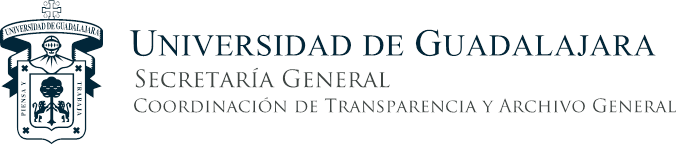 KENIHKI TIMOTLAHTLANISTLATECHPOWILISTLI TLEN ARCOMoneki tiyas ˀipan Kaltekichiwalli Tlayekanketl tlen Tetlaˀixmatiltiya wan tlen nochi ˀAmatlaˀihkwinihketl tlen Universidad tlen Guadalajara (Pedro Moreno 834, Kaltitlan Kalpolli), nepa mitschiyah 9:00 a 16:00 kawitl, nopano timotlahtlanis se ˀamatl kampa welis tihtekowis motlatechpowilis ARCO. ˀIpan ni ˀamatlahtlanilistli moneki tikˀamatlalis:Tla tihmati xihtokatlali ˀahkeya ˀitechpowi tlen Universidad tlen Guadalajara kanke tihtitlani ˀamatlahtlanilistli.ˀitoka tlen ˀahkeya motlahtlaniya o ˀahkeya ˀika motenohnochiya; Kanke ˀichan, ˀicorreo electrónico o seyok tlamahtli kampa welis kiyolmelawaseh;Se ˀama kampa moˀixmatis tla yahaya ˀiˀamatohkayo o tla yahaya kitenohnochichiya;Kiˀihkwilos tlen tlachke tlatechpowilistli tihneki tihchiwas. Tla tineki tihmatis tlen kenihki kitekowis ˀitlatechpowilis kehniki kiˀixmatis, wahka moneki tikˀamatlalis kenihki ma moˀamatlali wan ma moˀixmati nochi ˀamatohkayo;Kema timotlahtlanilis se tlatechpowilistli tlen ARCO, moneki san tikˀihkwilos tlen timotlahtlanilisneki wan kwalli xikˀihkwilo.Tla ˀax tihchiwas nochi tlen nikan motlahtlaniya, ˀipan ˀeyi tonalli mitsyolmelawaseh xihsekawa motlahtlanilis wan ˀipan makwilli tonalli sampa moneki tihtitlanis wan mitsselwiliseh.Tla ˀamatlahtlanilistli nochi kwalli kampa motlahtlaniya ma kitlamokwitlawilika wahka ˀipan ˀeyi tonalli kiselwiliseh pampa nochi kwalli. Ni Univerisdad tlen Guadalajara nochi kimapalewis ma kikwalchiwa ˀamatlahtlanilistli wan tla kipolowa se tlamantli kimapalewis. Kema kisentilihkeya nochi ˀipan se ˀamatlasentili, ni nechikoltekiwani tlen Tetlaˀixmatiltihkeh tlen Universidad tlen Guadalajara kisenkawas ˀipan matlaktli tonalli kema kiselwilihkeh. Kema monekis, ˀahkeya ˀitechpowi welis motlahtlanis seyok seˀome tonalli moneki kiˀihtos patle wan kanke moˀamatlaltok ˀino makwilli tonalli. Ni Nechikoltekichiwani tlen Teˀixmatiltikeh tlen Universidad tlen Guadalajara kitlalanas se ˀamatlasenkawalli kampa kiˀihtoas tla pano, moneki motlachilis o tla ˀaxpano wan moneki kiˀihkwilos: ˀahkeya ˀitechpowilis (nika yowi Universidad tlen Guadalajara);Tlapowalistli tlen ˀamatlasentilistli Nochi tohkayotl tlen ˀamatlahtlanilistli Patle mochiwa wan kanke motetiliya tlen tlasenkawalliKiˀihkwilos tlachke mosenkawa moˀamatlalis kanke, kema, ˀitohkayo wan ˀimatlatsokwilka                Kema tlankiya tematiltise kenihki mosenkahki ni ˀamatlahtlanilistli.